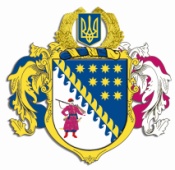 ДНІПРОПЕТРОВСЬКА ОБЛАСНА РАДАVIІІ СКЛИКАННЯПостійна комісія з питань соціально-економічного розвитку області, бюджету і фінансівпросп. Олександра Поля, 2, м. Дніпро, 49004П Р О Т О К О Л   №  27засідання постійної комісії обласної ради20 травня 2024 року							м. Дніпро12:00 годинУсього членів комісії:		 13 чол. Присутні:                   		 12 чол. (з них 7 чол. – телеконференція)Відсутні:                   		   1 чол.Присутні члени комісії: Кеда Н.В., Чабанова Т.С., Жадан Є.В., 
Плахотнік О.О., Савченко О.М., Бондаренко О.В. (телеконференція), Борисенко О.В. (телеконференція), Буряк О.М. (телеконференція), 
Геккієв А.Д. (телеконференція), Молоков С.В. (телеконференція), 
Мухтаров Г.А. (телеконференція), Чиркова О.В. (телеконференція).Депутат Буряк О.М. був присутній під час розгляду п.1-п.3 Порядку денного засідання постійної комісії (крім п.4, п.5).Відсутні члени комісії: Піддубний С.О. У роботі комісії взяли участь:Беспаленкова Н.М. – начальник управління бухгалтерського обліку та моніторингу діяльності виконавчого апарату Дніпропетровської обласної ради; Шевцова Н.Д. – начальник управління стратегічного планування та комунальної власності виконавчого апарату Дніпропетровської обласної ради;Коломоєць А.О. – начальник управління з питань охорони здоров’я, соціальної політики та розвитку освітньої галузі виконавчого апарату Дніпропетровської обласної ради;Семикіна О.С. – в.о. начальника управління економіки, бюджету та фінансів виконавчого апарату Дніпропетровської обласної ради;Богуславська І.О. – заступник начальника управління – начальник відділу бюджету та фінансів управління економіки, бюджету та фінансів виконавчого апарату Дніпропетровської обласної ради;Лебедева Т.П. – начальник управління з фінансово-економічних питань – головний бухгалтер департаменту освіти і науки Дніпропетровської облдержадміністрації;Макаров Д.А. – заступник директора департаменту – начальник управління планування, кадрового та господарського забезпечення департаменту капітального будівництва Дніпропетровської облдержадміністрації;Бурчак О.К. – генеральний директор КП ДОР „Аульський водовід”;Харитонова О.О. – директор КП „Жовтоводський водоканал” ДОР”.Головуюча на засіданні: Кеда Н.В.Порядок денний засідання постійної комісії:Про розгляд пропозицій щодо розподілу коштів, передбачених в обласному бюджеті на 2024 рік по головному розпоряднику коштів – Дніпропетровській обласній раді за КТПКВ 7670 „Внески до статутного капіталу суб’єктів господарювання”. Про погодження проєкту розпорядження голови обласної ради 
„Про внесення змін до рішення обласної ради від 13 березня 2024 року № 375-19/VІІІ „Про Порядок використання коштів обласного бюджету на виконання доручень виборців депутатами Дніпропетровської обласної ради у 2024 році”.Інформація департаменту освіти і науки Дніпропетровської облдержадміністрації щодо окремих видатків обласного бюджету на 2024 рік.Інформація департаменту капітального будівництва Дніпропетровської облдержадміністрації щодо робіт з будівництва малих групових будинків, фінансування яких включено до обласного бюджету на  2024 рік.   Різне.СЛУХАЛИ: 1. Про розгляд пропозицій щодо розподілу коштів, передбачених в обласному бюджеті на 2024 рік по головному розпоряднику коштів – Дніпропетровській обласній раді за КТПКВ 7670 „Внески до статутного капіталу суб’єктів господарювання”.Інформація: начальника управління бухгалтерського обліку та моніторингу діяльності виконавчого апарату Дніпропетровської обласної ради Беспаленкової Н.М. (лист Дніпропетровської обласної ради від 17 травня 
2024 року № ВИХ-1161/0/2-24 „Про розгляд звернень комунальних підприємств” додається).ВИСТУПИЛИ: Кеда Н.В., Савченко О.М., Харитонова О.О., 
Бондаренко О.В. (телеконференція), Бурчак О.К.   ВИРІШИЛИ: 1. Інформацію начальника управління бухгалтерського обліку та моніторингу діяльності виконавчого апарату Дніпропетровської обласної ради Беспаленкової Н.М. взяти до відома.	2. За результатами проведеного аналізу фактичної потреби у фінансовій підтримці комунальним підприємствам, на підставі затверджених фінансових планів на 2024 рік КП ДОР „Аульський водовід”, КП „Солонянське житлово-комунальне управління” ДОР”, КП „Верхньодніпровське ВУВКГ” ДОР”, 
КП „Жовтоводський водоканал” ДОР”, ДОКП ,,Спецавтобазаˮ погодити пропозиції щодо розподілу коштів, передбачених в обласному бюджеті на 2024 рік по головному розпоряднику коштів – Дніпропетровській обласній раді за КТПКВ 7670 „Внески до статутного капіталу суб’єктів господарювання” у сумі 53 237 978,82 грн, між підприємствами, що належать до спільної власності територіальних громад області, а саме:КП ДОР „Аульський водовід” – 33 674 692,29 грн;КП „Солонянське житлово-комунальне управління” ДОР” – 2 574 733,59 грн;КП „Верхньодніпровське ВУВКГ” ДОР” – 609 389,56 грн;КП „Жовтоводський водоканал” ДОР” – 4 272 068,84 грн;ДОКП ,,Спецавтобазаˮ – 12 107 094,54 грн.3. Дніпропетровській обласній раді:відповідно до рішення обласної ради від 08 грудня 2023 року № 328-18/VIII „Про обласний бюджет на 2024 рік” (зі змінами), розпорядження голови Дніпропетровської обласної державної адміністрації – начальника обласної військової адміністрації від 22 січня 2024 року № 18/0/527-24 „Про зміни до обласного бюджету на 2024 рік” підготувати проєкт розпорядження голови обласної ради стосовно розподілу видатків по головному розпоряднику коштів – Дніпропетровській обласній раді в межах загального обсягу ресурсу, передбаченого в обласному бюджеті на 2024 рік за КТПКВ 7670 „Внески до статутного капіталу суб’єктів господарювання”, у загальній сумі 
53 237 978,82 грн згідно з погодженими пропозиціями (п.2).Результати голосування:за 			12проти		  -утримались 	  -усього 		12Кеда Н.В. – заЧабанова Т.С. – заПлахотнік О.О. – заБондаренко О.В. – заБорисенко О.В. – заБуряк О.М. – заГеккієв А.Д. – заЖадан Є.В. – заМолоков С.В. – заМухтаров Г.А. – заСавченко О.М. – заЧиркова О.В. – заСЛУХАЛИ: 2. Про погодження проєкту розпорядження голови обласної ради „Про внесення змін до рішення обласної ради від 13 березня 
2024 року № 375-19/VІІІ „Про Порядок використання коштів обласного бюджету на виконання доручень виборців депутатами Дніпропетровської обласної ради у 2024 році”.Інформація: заступника начальника управління – начальника відділу бюджету та фінансів управління економіки, бюджету та фінансів виконавчого апарату Дніпропетровської обласної ради Богуславської І.О.ВИСТУПИЛИ: Кеда Н.В., Чабанова Т.С.ВИРІШИЛИ: 1. Інформацію заступника начальника управління – начальника відділу бюджету та фінансів управління економіки, бюджету та фінансів виконавчого апарату Дніпропетровської обласної ради Богуславської І.О. взяти до відома.2. Погодити проєкт розпорядження голови обласної ради „Про внесення змін до рішення обласної ради від 13 березня 2024 року № 375-19/VІІІ „Про Порядок використання коштів обласного бюджету на виконання доручень виборців депутатами Дніпропетровської обласної ради у 2024 році”.3. Рекомендувати голові обласної ради прийняти проєкт розпорядження голови обласної ради „Про внесення змін до рішення обласної ради від 
13 березня 2024 року № 375-19/VІІІ „Про Порядок використання коштів обласного бюджету на виконання доручень виборців депутатами Дніпропетровської обласної ради у 2024 році”. Результати голосування:за 			12проти		  -утримались 	  -усього 		12Кеда Н.В. – заЧабанова Т.С. – заПлахотнік О.О. – заБондаренко О.В. – заБорисенко О.В. – заБуряк О.М. – заГеккієв А.Д. – заЖадан Є.В. – заМолоков С.В. – заМухтаров Г.А. – заСавченко О.М. – заЧиркова О.В. – заСЛУХАЛИ: 3. Інформація департаменту освіти і науки Дніпропетровської облдержадміністрації щодо окремих видатків обласного бюджету на 2024 рік.Інформація: начальника управління з фінансово-економічних питань – головного бухгалтера департаменту освіти і науки Дніпропетровської облдержадміністрації Лебедевої Т.П.ВИСТУПИЛИ: Кеда Н.В., Коломоєць А.О., Савченко О.М., Чабанова Т.С.ВИРІШИЛИ: Інформацію начальника управління з фінансово-економічних питань – головного бухгалтера департаменту освіти і науки Дніпропетровської облдержадміністрації Лебедевої Т.П. стосовно облаштування укриттів, пожежної сигналізації, модернізації харчоблоків в закладах освіти, що належать до спільної власності територіальних громад області, а також щодо пошкоджених внаслідок збройної агресії рф закладів освіти, що належать до спільної власності територіальних громад області, та стан вирішення питання їх відновлення, придбання у 2024 році шкільних автобусів за рахунок субвенцій з державного бюджету місцевим бюджетам взяти до відома.Результати голосування:за 			12проти		  -утримались 	  -усього 		12Кеда Н.В. – заЧабанова Т.С. – заПлахотнік О.О. – заБондаренко О.В. – заБорисенко О.В. – заБуряк О.М. – заГеккієв А.Д. – заЖадан Є.В. – заМолоков С.В. – заМухтаров Г.А. – заСавченко О.М. – заЧиркова О.В. – заСЛУХАЛИ: 4. Інформація департаменту капітального будівництва Дніпропетровської облдержадміністрації щодо робіт з будівництва малих групових будинків, фінансування яких включено до обласного бюджету на 2024 рік.Інформація: заступника директора департаменту – начальника управління планування, кадрового та господарського забезпечення департаменту капітального будівництва облдержадміністрації Макарова Д.А.ВИСТУПИЛИ: Кеда Н.В., Коломоєць А.О., Савченко О.М., Чабанова Т.С., Плахотнік О.О.ВИРІШИЛИ: 1. Інформацію заступника директора департаменту – начальника управління планування, кадрового та господарського забезпечення департаменту капітального будівництва облдержадміністрації Макарова Д.А. взяти до відома.2. Звернутися до робочої групи "Прозорість і підзвітність" у Дніпропетровській області стосовно розгляду вартості 1 кв м будівництва малих групових будинків та доцільності продовження робіт по об’єктах "Нове будівництво малого групового будинку за адресою: Дніпропетровська обл., м. Кривий Ріг, Довгинцівський район, вул. Володимирівська, між буд. 61 та 65  (у т.ч. ПКД)" та "Будівництво малого групового будинку за адресою: Дніпропетровська область, смт Васильківка, вул. Мічуріна, 158".Результати голосування:за 			10проти		  -утримались 	  -усього 		10Кеда Н.В. – заЧабанова Т.С. – заПлахотнік О.О. – заБондаренко О.В. – заБорисенко О.В. – заГеккієв А.Д. – заЖадан Є.В. – заМухтаров Г.А. – заСавченко О.М. – заЧиркова О.В. – заМолоков С.В. – не брав участь у голосуванніСЛУХАЛИ: 4. Різне.Пропозиції не надходили.Інформація: ВИСТУПИЛИ: ВИРІШИЛИ: Результати голосування:за 			-проти		-утримались 	-усього 		-Головуюча на засіданні,заступник голови комісії					Н.В. КЕДАСекретар комісії							Т.С. ЧАБАНОВА 